PROGRAMMA SVOLTOPadova,      DOCENTE      Materia         classe        a.s.      n. alunni        n. ore alla settimana        per un totale di        ore nell'anno (le settimane di scuola sono 33)TESTO ADOTTATO      Data										Firma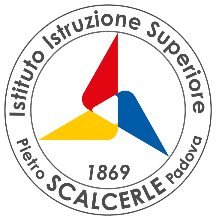 Istituto di Istruzione SuperiorePIETRO SCALCERLEPadovaMOD-D03-PLRev. 3Contenuti:titolo dell'unità didattica con indicazioni puntualiEventuale riferimento al libro di testo o ad altro materiale utilizzato (fotocopie, on line,..)